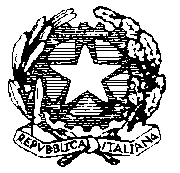 Ai componenti del G.O.S.P. dell’Istituto Comprensivo Statale “E. Armaforte”All’Operatore psicopedagogico Dott.ssa R. ValsavoiaSCHEDA DI SEGNALAZIONE DELL’ALUNNOScuola di appartenenza dell'alunnoDescrizione sintetica della segnalazione:..............................................................................................................................................................................................................................................................................................................................Problematiche legate al Covid 19:(Assenze motivate dalla paura del contagio, problematiche insorte in seguito alla quarantena o all’isolamento fiduciario, fragilità dell’alunno o di un familiare, mancanza di dispositivi digitali, assenza di connessione dati; assenze alla DAD o alla DID, altro…..).............................................................................................................................................................................................................................................................................................................................................................................................................................................................................................Ambiti di osservazione:Cognitivo .............................................................................................................................................................................................................................................................................................................................................................................................................................................................. Relazionale .............................................................................................................................................................................................................................................................................................................................................................................................................................................................Dell'autonomia personale e sociale ............................................................................................................................................................................................................................................................................................................................................................................................................................................................... Partecipazione della famiglia alla vita scolastica dell'alunno ....................................................................................................................................................................................................................................................................................................................................................................................................................................................................................................................................................................................................................Comportamenti particolarmente preoccupanti messi in atto dall'alunno (esporre fatti ed episodi atti a descrivere il comportamento)............................................................................................................................................................................................................................................................................................................................................................................................................................................................... Interventi effettuati NOTA BENE: Tutti gli operatori della scuola, per vincolo deontologico, sono tenuti alla riservatezza dei dati acquisiti. Si ricorda che l'utilizzo della scheda è strettamente riservato, non può essere fotocopiata e/o divulgata; è uno strumento funzionale per lo “ studio del caso “.Per presa visione del Dirigente Scolastico            Prof. Giuseppe Russo________________________________Ministero dell’IstruzioneUfficio Scolastico Regionale per  - Ambito Territoriale …… - Osservatorio Provinciale sul fenomeno della Dispersione ScolasticaOsservatorio di Area 11Bisc/o ICS Veneziano-Novelli (Monreale)CognomeNomeLuogo e data di nascitaLuogo e data di nascitatelefonodomicilioviavialuogoluogoNome ScuolaClasse e sez.Coordinatore di classe/Insegnante di classeNumero telefonico/ EmailEvasione scolasticaAbbandonoFrequenza irregolareProblematiche legate al Covid 19Comportamenti problematiciDifficoltà di apprendimentoProblematiche familiariAltro** Per la segnalazione “altro” è indispensabile definire la natura della segnalazione utilizzando lo spazio indicato con la dicitura “specificare” o tramite una relazione riservata Specificare:....................................................................................................................................................................................................................................................................................................... ...............................................................................................................................................................Attività progettate dal Consiglio di ClasseColloqui con le famiglieAttività progettate dalla scuolaCoinvolgimento del terzo settore (Associazioni, cooperative, legge 328…)Coinvolgimento agenzie del territorio (N.P.I., Servizio Sociale, Forze dell’ordine..Altro, specificare: Altro, specificare: Data della segnalazione _________________Il Docente o i Docenti segnalanti____________________________________________________________________________________________________